«Играем вместе»Пальчиковая игра: С добрым утром.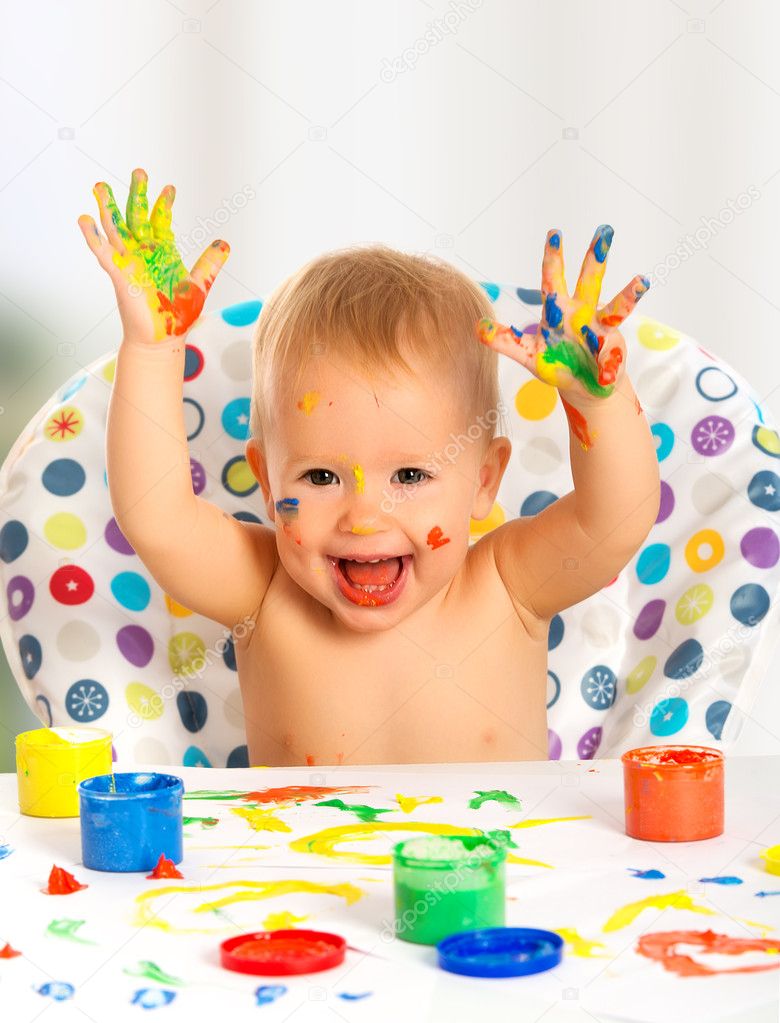                                Цель: развитие мелкой моторики,координации движений пальцев рук.Образовательная область: Рисование Цель: Познакомить детей с понятием «ракета»; научить детей рисовать ракету с использованием нетрадиционного способа рисования – печать ладошкой.Предварительная работа: беседа о космосе; чтение стихотворений, звёздах; рассматривание иллюстраций о космосе, просмотр мультфильмов; строительство ракеты из крупного строительного материала.Мчится в небе голубомВертолет с одним винтом,А еще быстрей полетсовершает самолет,А еще быстрей - вот этаМежпланетная ракета!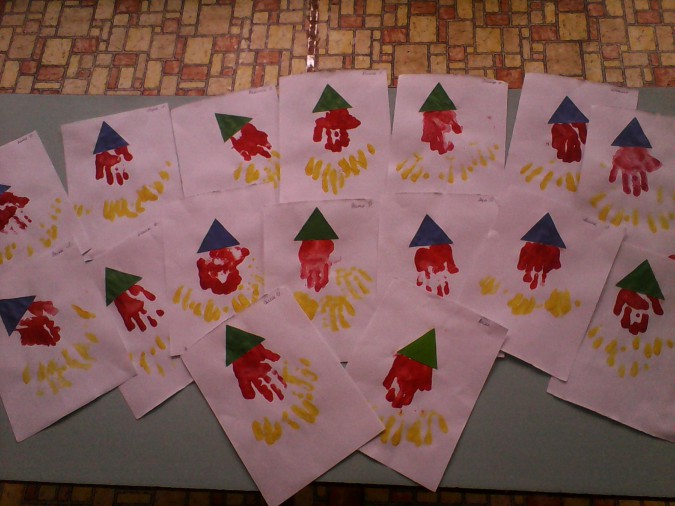 С добрым утром, глазки! Вы проснулись?Указательными пальцами поглаживать глаза.
Сделать из пальцев "бинокль" посмотреть в негоС добрым утром, ушки!
Вы проснулись?Ладонями поглаживать уши.
Приложить ладони к ушам "Чебурашка"С добрым утром, ручки! 
Вы проснулись?Поглаживать то одну, то другую ручки 
Хлопки в ладошиС добрым утром, ножки! 
Вы проснулись?Поглаживание коленок.
Потопать ногамиС добрым утром, солнце! 
Я - проснулся! 
(проснулась)Поднять руки вверх, посмотреть на солнце 
(посмотреть вверх)